Муниципальное бюджетное дошкольное образовательное учреждениедетский сад № 33 «Светлячок»Ростовская областьстаница Егорлыкская.                                                                    Газета для родителей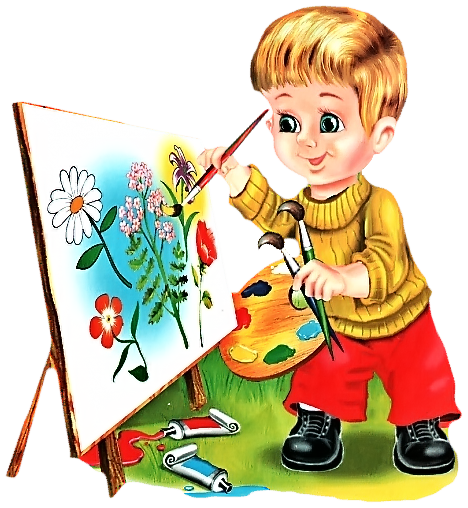 «Мир глазами детей»Выпуск № 2февраль 2019годТема номера: «Развитие творческих способностей у детей дошкольного возраста посредствам изодеятельности».В этом номере вы узнаете:                                                                                                           Рубрика для родителей:                                                                                                                    « О развитии творческих способностей у детей дошкольного возраста посредствам изо деятельности».Рубрика : « Страничка для детей».                                                                                                          Рубрика: « Фоторепортаж».Рубрика: «Для вас родители!» «Развитие творческих способностей у детей дошкольного возраста посредствам изо деятельности».Формирование творческой личности - одна из важных задач педагогической теории и практики на современном этапе. Решение ее должно начаться уже в дошкольном возрасте. Наиболее эффективным средством достижения этого является изобразительная деятельность детей. В Федеральных государственных требованиях к образовательным программам ДОУ выделена образовательная область «Художественное творчество», содержание которой направлено на достижение целей формирования интереса к эстетической стороне окружающей действительности, удовлетворение потребности детей в самовыражении через развитие продуктивной деятельности (рисование, лепка, аппликация, художественный труд).В процессе рисования, лепки, аппликации ребенок испытывает разнообразные чувства: радуется красивому изображению, которое он создал сам, огорчается, если что-то не получается. Но самое главное: создавая изображение, ребенок приобретает различные знания; уточняются и углубляются его представления об окружающем; в процессе работы он начинает осмысливать качества предметов, запоминать их характерные особенности и детали, овладевать изобразительными навыками и умениями, учится осознанно их использовать. Дошкольный возраст - это тот период, когда художественное творчество может стать и чаще всего является устойчивым увлечением не только особо одаренных, но и почти всех детей, т.е. увлекая ребенка в сказочный мир искусства, мы незаметно для него развиваем у него воображение и способности. Что представляют собой творчество? Многие психологи давали свои определения творчества, но все определения к тому, что они сводились к творчеству, есть деятельность человека, которая создает нечто новое оригинальное. Одним из факторов, обеспечивающих развитие творческих способностей ребёнка-дошкольника, является художественно-творческая деятельность, в том числе – продуктивная. Продуктивная деятельность - это «созидательная работа, направленная на получение предметно - оформленного результата в соответствии с поставленной целью». В процессе продуктивной творческой деятельности, присвоения ценностей культуры у ребёнка появляются и развиваются творческое воображение, мышление, художественные и интеллектуальные способности, коммуникативные навыки, эмпатия, эстетический вкус. Но не каждую детскую продукцию можно называть творчеством. В методической литературе определены критерии, которые показывают наличие творческого начала в художественной деятельности детей (по Н.А.Ветлугиной)                                                                                                                                а) отношения, интересы, способности детей, проявляющиеся в художественном творчестве – увлечённость, способность «войти» в воображаемые обстоятельства, в условные ситуации, искренность переживаний;                                                                                                         б) способы творческих действий – быстрота реакций, находчивость при решении новых задач, комбинирование знакомых элементов в новые сочетания, оригинальность способов действий, дополнения, изменения, вариации; качество детской продукции – отбор детьми характерных черт изображаемых предметов и персонажей, поиск художественных средств, удачно выражающих личное отношение детей и передающих замысел. Основой детского творчества является наблюдение за окружающей жизнью, нахождение того, что можно отразить в своей деятельности. Развитие способов «вслушивания», «всматривания» в звуки и краски природного и предметного мира, овладение выразительными средствами помогают дошкольникам проявлять себя в творчестве, на основе этого интенсивно развиваются художественные способности детей. Необходимыми условиями художественного творчества является введение в структуру изобразительной деятельности отдельных игровых моментов, художественной – дидактических игр. Я предлагаю, такие игры как: «На что похожа?», «Волшебные кляксы»,  «Найди половинку»,  «Дорисуй», «Познай себя» и д.р. Творческие задания: «Смотри внимательно», «Живой натюрморт, портрет», «Портрет художника», «Краски букетов», «Интервью с акварелью», «Цветные сценки», «Кто самый белый» и д.р. Так же пальчиковые игры, игры- релаксации, игры – имитации. Считаю, что обучение творчеству не возможно без обучения техническим навыкам. Знакомлю детей с тремя основными формами создание образа – линии, цветом композиции. Так же на занятиях дети используют разнообразные материалы и нетрадиционные техники рисования. Все это способствует развитию творческих способностей детей. Ещё существует один постулат: только у творчески увлеченного педагога дети тоже, как правило, увлечены творчеством. Это стиль жизни, другой внутренний мир, необычный взгляд, мышление. А дети – часть тебя, отображающий и свой собственный внутренний мир, и если ребенок, вам открыв свою дверцу, делает это искренне, то значит, всё благополучно и рядом растет добрый, творческий человек.               Рубрика: «Страничка для детей»«Раскрась!»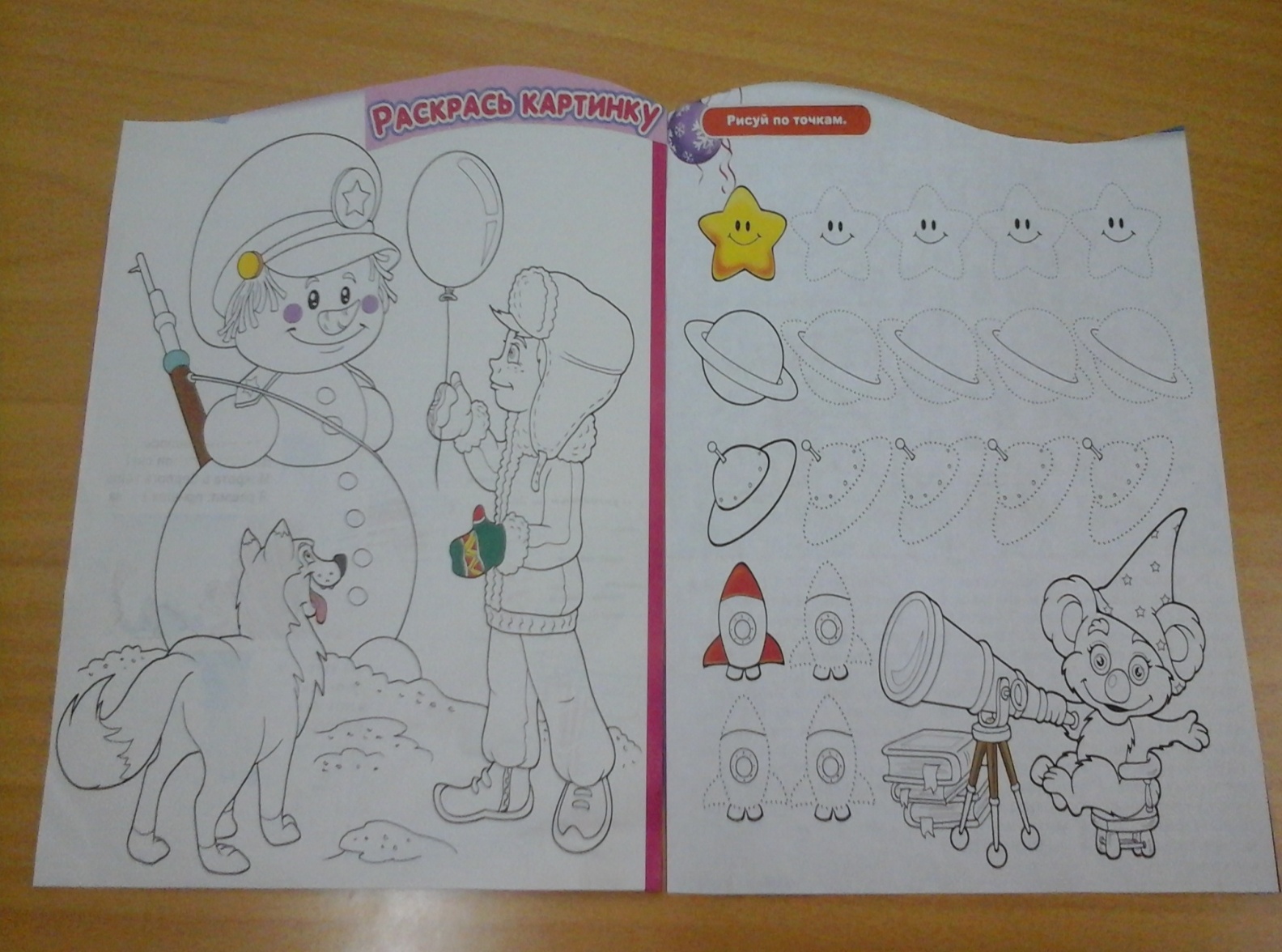 «Выучи стихотворение!»                                                                                                                                                     И в 10 лет, и в 7, и в 5,Все люди любят рисовать.И каждый сразу нарисуетВсё, что его интересует,Всё вызывает интерес:Далёкий космос, ближний лес,Цветы, машины, пляски, сказки.                                                                                                     Всё нарисуем, были б краскиДа лист бумаги на столе,                                                                                                                     Да мир в семье и на Земле!                      Рубрика: «Фоторепортаж»                                               В своей  работе с дошкольниками я  нахожу новые подходы, и приёмы соответствующие современным требованиям, предъявляемым дошкольному воспитанию. Свою любовь, знания и умения отдаю своим воспитанникам и считаю ,что для эффективного развития детей  художественно –эстетическими средствами важно полноценно реализовать возможности каждого ребенка.  Тема: «Зима».                                                                                                                                                                                  работы: Головиной Веры .  Работа: Безщековой Насти.                  Работа: Кадацковой Леры.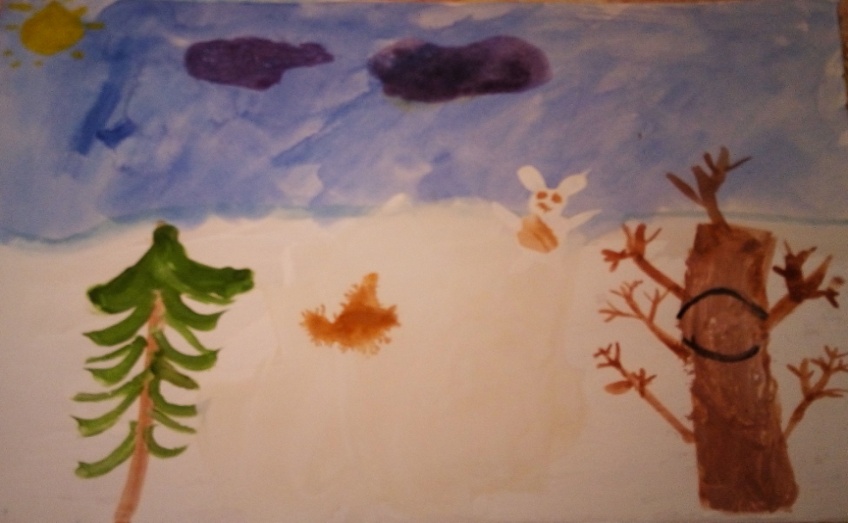 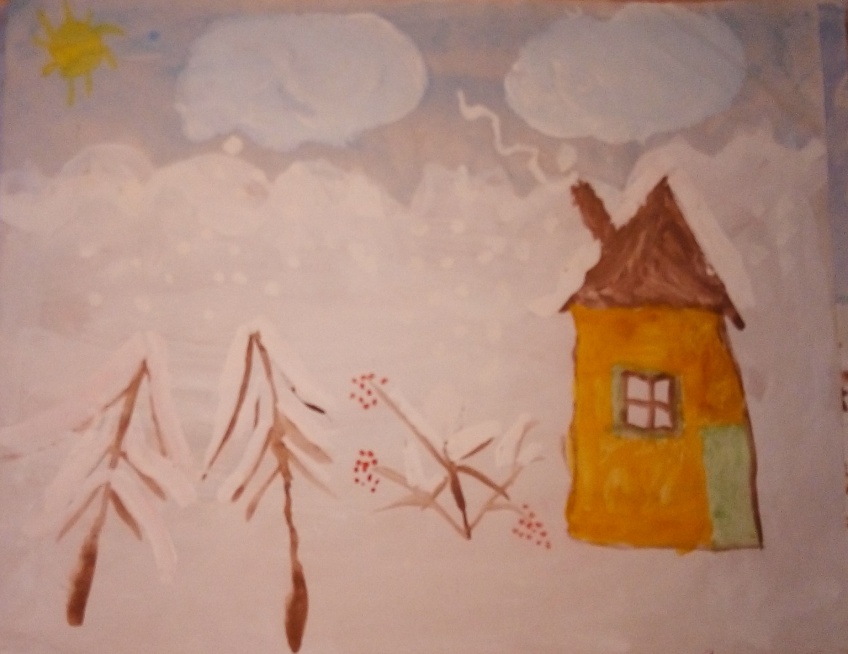 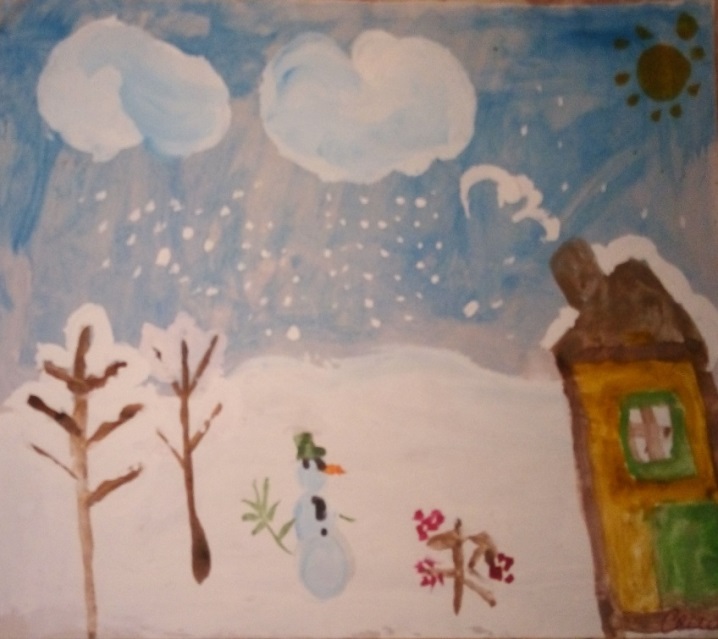 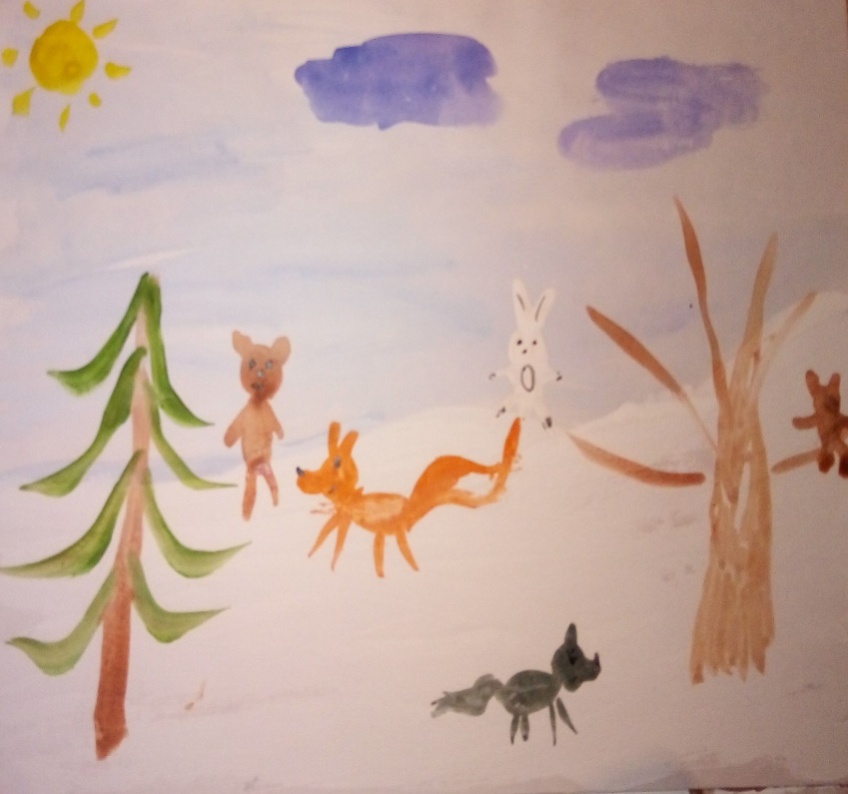 Пусть дети рисуют, творят, фантазируют! Не каждый из них станет художником, но рисование доставит им удовольствие, они познают радость творчества, научаться видеть прекрасное в обычном. Пусть они растут с душой художника.                                                                   Номер подготовила воспитатель : Котченко Ирина  Анатольевна.